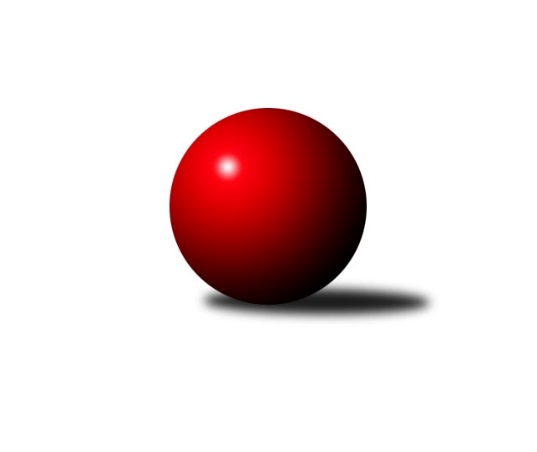 Č.10Ročník 2019/2020	3.5.2024 3. KLM C 2019/2020Statistika 10. kolaTabulka družstev:		družstvo	záp	výh	rem	proh	skore	sety	průměr	body	plné	dorážka	chyby	1.	TJ Unie Hlubina	10	7	0	3	53.0 : 27.0 	(130.0 : 110.0)	3183	14	2149	1033	31.9	2.	KK Jiskra Rýmařov	10	6	2	2	50.0 : 30.0 	(136.5 : 103.5)	3219	14	2157	1062	33.9	3.	Sokol Přemyslovice	10	6	1	3	47.5 : 32.5 	(127.5 : 112.5)	3189	13	2148	1041	30.5	4.	TJ Odry	10	6	1	3	45.0 : 35.0 	(126.5 : 113.5)	3229	13	2163	1067	30.9	5.	TJ Sokol Chvalíkovice	10	6	0	4	46.0 : 34.0 	(132.0 : 108.0)	3222	12	2173	1049	35.1	6.	TJ Horní Benešov ˝B˝	10	6	0	4	46.0 : 34.0 	(126.0 : 114.0)	3223	12	2168	1055	37	7.	TJ Tatran Litovel	10	4	2	4	41.0 : 39.0 	(109.5 : 130.5)	3168	10	2138	1030	34.8	8.	TJ Opava	10	4	2	4	39.0 : 41.0 	(120.5 : 119.5)	3146	10	2152	994	39.8	9.	TJ Spartak Přerov ˝B˝	10	3	0	7	31.0 : 49.0 	(118.0 : 122.0)	3130	6	2134	996	40.8	10.	TJ Prostějov	10	3	0	7	28.5 : 51.5 	(106.0 : 134.0)	3168	6	2145	1022	29.7	11.	TJ Sokol Bohumín	10	2	1	7	27.0 : 53.0 	(106.5 : 133.5)	3157	5	2146	1011	32	12.	KK Zábřeh B	10	1	3	6	26.0 : 54.0 	(101.0 : 139.0)	3139	5	2137	1002	47Tabulka doma:		družstvo	záp	výh	rem	proh	skore	sety	průměr	body	maximum	minimum	1.	Sokol Přemyslovice	6	5	1	0	35.5 : 12.5 	(83.5 : 60.5)	3253	11	3275	3221	2.	TJ Unie Hlubina	6	5	0	1	37.0 : 11.0 	(80.5 : 63.5)	3191	10	3255	3130	3.	KK Jiskra Rýmařov	6	4	1	1	32.0 : 16.0 	(84.5 : 59.5)	3286	9	3370	3190	4.	TJ Odry	4	3	1	0	23.0 : 9.0 	(56.5 : 39.5)	3304	7	3320	3275	5.	TJ Opava	5	3	1	1	23.0 : 17.0 	(62.5 : 57.5)	3185	7	3280	3112	6.	TJ Sokol Chvalíkovice	4	3	0	1	23.0 : 9.0 	(56.0 : 40.0)	3304	6	3329	3281	7.	TJ Horní Benešov ˝B˝	5	3	0	2	23.0 : 17.0 	(61.5 : 58.5)	3208	6	3242	3181	8.	TJ Spartak Přerov ˝B˝	6	3	0	3	25.0 : 23.0 	(76.0 : 68.0)	3222	6	3331	3090	9.	TJ Sokol Bohumín	4	2	0	2	16.0 : 16.0 	(50.0 : 46.0)	3175	4	3232	3122	10.	TJ Tatran Litovel	4	2	0	2	16.0 : 16.0 	(46.0 : 50.0)	3194	4	3243	3151	11.	TJ Prostějov	6	2	0	4	19.0 : 29.0 	(67.0 : 77.0)	3147	4	3256	3027	12.	KK Zábřeh B	4	0	2	2	10.0 : 22.0 	(43.0 : 53.0)	3099	2	3193	3057Tabulka venku:		družstvo	záp	výh	rem	proh	skore	sety	průměr	body	maximum	minimum	1.	TJ Horní Benešov ˝B˝	5	3	0	2	23.0 : 17.0 	(64.5 : 55.5)	3226	6	3286	3180	2.	TJ Tatran Litovel	6	2	2	2	25.0 : 23.0 	(63.5 : 80.5)	3164	6	3253	3023	3.	TJ Sokol Chvalíkovice	6	3	0	3	23.0 : 25.0 	(76.0 : 68.0)	3207	6	3310	3081	4.	TJ Odry	6	3	0	3	22.0 : 26.0 	(70.0 : 74.0)	3214	6	3298	3119	5.	KK Jiskra Rýmařov	4	2	1	1	18.0 : 14.0 	(52.0 : 44.0)	3202	5	3308	3159	6.	TJ Unie Hlubina	4	2	0	2	16.0 : 16.0 	(49.5 : 46.5)	3181	4	3271	3085	7.	TJ Opava	5	1	1	3	16.0 : 24.0 	(58.0 : 62.0)	3138	3	3191	3073	8.	KK Zábřeh B	6	1	1	4	16.0 : 32.0 	(58.0 : 86.0)	3146	3	3230	3026	9.	Sokol Přemyslovice	4	1	0	3	12.0 : 20.0 	(44.0 : 52.0)	3173	2	3282	3018	10.	TJ Prostějov	4	1	0	3	9.5 : 22.5 	(39.0 : 57.0)	3175	2	3204	3140	11.	TJ Sokol Bohumín	6	0	1	5	11.0 : 37.0 	(56.5 : 87.5)	3154	1	3251	3038	12.	TJ Spartak Přerov ˝B˝	4	0	0	4	6.0 : 26.0 	(42.0 : 54.0)	3107	0	3228	3055Tabulka podzimní části:		družstvo	záp	výh	rem	proh	skore	sety	průměr	body	doma	venku	1.	TJ Unie Hlubina	10	7	0	3	53.0 : 27.0 	(130.0 : 110.0)	3183	14 	5 	0 	1 	2 	0 	2	2.	KK Jiskra Rýmařov	10	6	2	2	50.0 : 30.0 	(136.5 : 103.5)	3219	14 	4 	1 	1 	2 	1 	1	3.	Sokol Přemyslovice	10	6	1	3	47.5 : 32.5 	(127.5 : 112.5)	3189	13 	5 	1 	0 	1 	0 	3	4.	TJ Odry	10	6	1	3	45.0 : 35.0 	(126.5 : 113.5)	3229	13 	3 	1 	0 	3 	0 	3	5.	TJ Sokol Chvalíkovice	10	6	0	4	46.0 : 34.0 	(132.0 : 108.0)	3222	12 	3 	0 	1 	3 	0 	3	6.	TJ Horní Benešov ˝B˝	10	6	0	4	46.0 : 34.0 	(126.0 : 114.0)	3223	12 	3 	0 	2 	3 	0 	2	7.	TJ Tatran Litovel	10	4	2	4	41.0 : 39.0 	(109.5 : 130.5)	3168	10 	2 	0 	2 	2 	2 	2	8.	TJ Opava	10	4	2	4	39.0 : 41.0 	(120.5 : 119.5)	3146	10 	3 	1 	1 	1 	1 	3	9.	TJ Spartak Přerov ˝B˝	10	3	0	7	31.0 : 49.0 	(118.0 : 122.0)	3130	6 	3 	0 	3 	0 	0 	4	10.	TJ Prostějov	10	3	0	7	28.5 : 51.5 	(106.0 : 134.0)	3168	6 	2 	0 	4 	1 	0 	3	11.	TJ Sokol Bohumín	10	2	1	7	27.0 : 53.0 	(106.5 : 133.5)	3157	5 	2 	0 	2 	0 	1 	5	12.	KK Zábřeh B	10	1	3	6	26.0 : 54.0 	(101.0 : 139.0)	3139	5 	0 	2 	2 	1 	1 	4Tabulka jarní části:		družstvo	záp	výh	rem	proh	skore	sety	průměr	body	doma	venku	1.	Sokol Přemyslovice	0	0	0	0	0.0 : 0.0 	(0.0 : 0.0)	0	0 	0 	0 	0 	0 	0 	0 	2.	KK Jiskra Rýmařov	0	0	0	0	0.0 : 0.0 	(0.0 : 0.0)	0	0 	0 	0 	0 	0 	0 	0 	3.	TJ Prostějov	0	0	0	0	0.0 : 0.0 	(0.0 : 0.0)	0	0 	0 	0 	0 	0 	0 	0 	4.	TJ Opava	0	0	0	0	0.0 : 0.0 	(0.0 : 0.0)	0	0 	0 	0 	0 	0 	0 	0 	5.	TJ Sokol Bohumín	0	0	0	0	0.0 : 0.0 	(0.0 : 0.0)	0	0 	0 	0 	0 	0 	0 	0 	6.	TJ Odry	0	0	0	0	0.0 : 0.0 	(0.0 : 0.0)	0	0 	0 	0 	0 	0 	0 	0 	7.	TJ Tatran Litovel	0	0	0	0	0.0 : 0.0 	(0.0 : 0.0)	0	0 	0 	0 	0 	0 	0 	0 	8.	TJ Spartak Přerov ˝B˝	0	0	0	0	0.0 : 0.0 	(0.0 : 0.0)	0	0 	0 	0 	0 	0 	0 	0 	9.	TJ Unie Hlubina	0	0	0	0	0.0 : 0.0 	(0.0 : 0.0)	0	0 	0 	0 	0 	0 	0 	0 	10.	TJ Sokol Chvalíkovice	0	0	0	0	0.0 : 0.0 	(0.0 : 0.0)	0	0 	0 	0 	0 	0 	0 	0 	11.	KK Zábřeh B	0	0	0	0	0.0 : 0.0 	(0.0 : 0.0)	0	0 	0 	0 	0 	0 	0 	0 	12.	TJ Horní Benešov ˝B˝	0	0	0	0	0.0 : 0.0 	(0.0 : 0.0)	0	0 	0 	0 	0 	0 	0 	0 Zisk bodů pro družstvo:		jméno hráče	družstvo	body	zápasy	v %	dílčí body	sety	v %	1.	Ivan Říha 	Sokol Přemyslovice  	9	/	10	(90%)	29	/	40	(73%)	2.	Jiří Staněk 	TJ Sokol Chvalíkovice 	9	/	10	(90%)	28	/	40	(70%)	3.	Petr Bracek 	TJ Opava  	8	/	9	(89%)	29	/	36	(81%)	4.	Ladislav Stárek 	KK Jiskra Rýmařov  	8	/	9	(89%)	24	/	36	(67%)	5.	Pavel Marek 	TJ Unie Hlubina 	8	/	10	(80%)	25.5	/	40	(64%)	6.	Karel Chlevišťan 	TJ Odry  	8	/	10	(80%)	25	/	40	(63%)	7.	Martin Marek 	TJ Unie Hlubina 	8	/	10	(80%)	24	/	40	(60%)	8.	Eduard Tomek 	Sokol Přemyslovice  	7	/	8	(88%)	27	/	32	(84%)	9.	Václav Švub 	KK Zábřeh B 	7	/	8	(88%)	25	/	32	(78%)	10.	Aleš Staněk 	TJ Sokol Chvalíkovice 	7	/	9	(78%)	20.5	/	36	(57%)	11.	Michal Davidík 	KK Jiskra Rýmařov  	7	/	10	(70%)	27.5	/	40	(69%)	12.	Michal Pavič 	TJ Odry  	7	/	10	(70%)	25.5	/	40	(64%)	13.	Antonín Sochor 	KK Jiskra Rýmařov  	7	/	10	(70%)	25	/	40	(63%)	14.	Bohuslav Čuba 	TJ Horní Benešov ˝B˝ 	6	/	7	(86%)	17.5	/	28	(63%)	15.	Michal Zatyko 	TJ Unie Hlubina 	6	/	7	(86%)	16	/	28	(57%)	16.	Jiří Michálek 	KK Zábřeh B 	6	/	8	(75%)	21	/	32	(66%)	17.	Přemysl Žáček 	TJ Unie Hlubina 	6	/	8	(75%)	19	/	32	(59%)	18.	Marek Frydrych 	TJ Odry  	6	/	8	(75%)	19	/	32	(59%)	19.	Radek Grulich 	Sokol Přemyslovice  	6	/	8	(75%)	16	/	32	(50%)	20.	Luděk Zeman 	TJ Horní Benešov ˝B˝ 	6	/	9	(67%)	20	/	36	(56%)	21.	Jaroslav Tezzele 	KK Jiskra Rýmařov  	6	/	10	(60%)	20.5	/	40	(51%)	22.	David Kaluža 	TJ Horní Benešov ˝B˝ 	6	/	10	(60%)	20	/	40	(50%)	23.	Roman Rolenc 	TJ Prostějov  	5	/	8	(63%)	21	/	32	(66%)	24.	Michal Klich 	TJ Horní Benešov ˝B˝ 	5	/	8	(63%)	17.5	/	32	(55%)	25.	Jiří Čamek 	TJ Tatran Litovel  	5	/	8	(63%)	17.5	/	32	(55%)	26.	Michal Blažek 	TJ Opava  	5	/	9	(56%)	22	/	36	(61%)	27.	David Hendrych 	TJ Sokol Chvalíkovice 	5	/	9	(56%)	20	/	36	(56%)	28.	Stanislav Sliwka 	TJ Sokol Bohumín  	5	/	9	(56%)	20	/	36	(56%)	29.	Martin Bartoš 	TJ Spartak Přerov ˝B˝ 	5	/	9	(56%)	18	/	36	(50%)	30.	Kamil Axmann 	TJ Tatran Litovel  	5	/	9	(56%)	18	/	36	(50%)	31.	Jan Körner 	KK Zábřeh B 	5	/	9	(56%)	17	/	36	(47%)	32.	Jiří Fiala 	TJ Tatran Litovel  	5	/	9	(56%)	16	/	36	(44%)	33.	Josef Matušek 	TJ Horní Benešov ˝B˝ 	5	/	10	(50%)	24	/	40	(60%)	34.	Radek Hendrych 	TJ Sokol Chvalíkovice 	5	/	10	(50%)	23	/	40	(58%)	35.	Petr Pospíšilík 	TJ Prostějov  	5	/	10	(50%)	18	/	40	(45%)	36.	Jaroslav Krejčí 	TJ Spartak Přerov ˝B˝ 	4	/	7	(57%)	17	/	28	(61%)	37.	Vojtěch Zaškolný 	TJ Sokol Bohumín  	4	/	7	(57%)	13.5	/	28	(48%)	38.	Miroslav Sigmund 	TJ Tatran Litovel  	4	/	7	(57%)	13	/	28	(46%)	39.	Jan Sedláček 	Sokol Přemyslovice  	4	/	8	(50%)	19	/	32	(59%)	40.	Michal Smejkal 	TJ Prostějov  	4	/	8	(50%)	14.5	/	32	(45%)	41.	Petr Dvorský 	TJ Odry  	4	/	9	(44%)	20	/	36	(56%)	42.	Vladimír Mánek 	TJ Spartak Přerov ˝B˝ 	4	/	9	(44%)	17.5	/	36	(49%)	43.	Maciej Basista 	TJ Opava  	4	/	9	(44%)	17	/	36	(47%)	44.	Michal Loučka 	TJ Spartak Přerov ˝B˝ 	4	/	9	(44%)	16.5	/	36	(46%)	45.	Zdeněk Macháček 	TJ Spartak Přerov ˝B˝ 	4	/	10	(40%)	23.5	/	40	(59%)	46.	Aleš Kohutek 	TJ Sokol Bohumín  	4	/	10	(40%)	23	/	40	(58%)	47.	Jan Zaškolný 	TJ Sokol Bohumín  	4	/	10	(40%)	16.5	/	40	(41%)	48.	Tomáš Valíček 	TJ Opava  	4	/	10	(40%)	16	/	40	(40%)	49.	Michal Kolář 	Sokol Přemyslovice  	3.5	/	9	(39%)	13	/	36	(36%)	50.	Ladislav Janáč 	KK Jiskra Rýmařov  	3	/	4	(75%)	10	/	16	(63%)	51.	Tomáš Rechtoris 	TJ Unie Hlubina 	3	/	5	(60%)	11.5	/	20	(58%)	52.	Jiří Michalčík 	KK Zábřeh B 	3	/	5	(60%)	10	/	20	(50%)	53.	Vladimír Valenta 	TJ Sokol Chvalíkovice 	3	/	6	(50%)	15	/	24	(63%)	54.	Jan Žídek 	TJ Unie Hlubina 	3	/	6	(50%)	13	/	24	(54%)	55.	Otto Mückstein 	TJ Sokol Chvalíkovice 	3	/	6	(50%)	11	/	24	(46%)	56.	Tomáš Fraus 	Sokol Přemyslovice  	3	/	7	(43%)	13.5	/	28	(48%)	57.	Petr Chlachula 	KK Jiskra Rýmařov  	3	/	7	(43%)	13	/	28	(46%)	58.	David Čulík 	TJ Tatran Litovel  	3	/	7	(43%)	12	/	28	(43%)	59.	Petr Dankovič 	TJ Horní Benešov ˝B˝ 	3	/	7	(43%)	11	/	28	(39%)	60.	Aleš Čapka 	TJ Prostějov  	3	/	8	(38%)	17.5	/	32	(55%)	61.	Daniel Ševčík st.	TJ Odry  	3	/	8	(38%)	17	/	32	(53%)	62.	Miroslav Talášek 	TJ Tatran Litovel  	3	/	8	(38%)	14.5	/	32	(45%)	63.	Milan Jahn 	TJ Opava  	3	/	9	(33%)	16.5	/	36	(46%)	64.	Petr Basta 	TJ Unie Hlubina 	3	/	9	(33%)	14	/	36	(39%)	65.	Karel Zubalík 	TJ Prostějov  	2.5	/	8	(31%)	13	/	32	(41%)	66.	Svatopluk Kříž 	TJ Opava  	2	/	3	(67%)	6	/	12	(50%)	67.	Petr Wolf 	TJ Opava  	2	/	5	(40%)	10	/	20	(50%)	68.	František Baleka 	TJ Tatran Litovel  	2	/	6	(33%)	10.5	/	24	(44%)	69.	Daniel Malina 	TJ Odry  	2	/	6	(33%)	9	/	24	(38%)	70.	Stanislav Beňa st.	TJ Spartak Přerov ˝B˝ 	2	/	7	(29%)	11.5	/	28	(41%)	71.	Fridrich Péli 	TJ Sokol Bohumín  	2	/	9	(22%)	15	/	36	(42%)	72.	Jakub Fabík 	TJ Spartak Přerov ˝B˝ 	1	/	1	(100%)	4	/	4	(100%)	73.	Jan Sochor 	KK Jiskra Rýmařov  	1	/	1	(100%)	4	/	4	(100%)	74.	Zdeněk Smrža 	TJ Horní Benešov ˝B˝ 	1	/	1	(100%)	4	/	4	(100%)	75.	Tomáš Chárník 	KK Jiskra Rýmařov  	1	/	1	(100%)	3	/	4	(75%)	76.	Václav Rábl 	TJ Unie Hlubina 	1	/	1	(100%)	3	/	4	(75%)	77.	Robert Kučerka 	TJ Horní Benešov ˝B˝ 	1	/	1	(100%)	2	/	4	(50%)	78.	Martin Švrčina 	TJ Horní Benešov ˝B˝ 	1	/	1	(100%)	2	/	4	(50%)	79.	Jiří Polášek 	KK Jiskra Rýmařov  	1	/	1	(100%)	2	/	4	(50%)	80.	Max Trunečka 	TJ Prostějov  	1	/	2	(50%)	5	/	8	(63%)	81.	Jakub Mokoš 	TJ Tatran Litovel  	1	/	2	(50%)	3	/	8	(38%)	82.	Gustav Vojtek 	KK Jiskra Rýmařov  	1	/	3	(33%)	4	/	12	(33%)	83.	Petr Axmann 	TJ Tatran Litovel  	1	/	4	(25%)	5	/	16	(31%)	84.	Jiří Srovnal 	KK Zábřeh B 	1	/	4	(25%)	5	/	16	(31%)	85.	Jonas Mückstein 	TJ Sokol Chvalíkovice 	1	/	5	(20%)	9	/	20	(45%)	86.	Martin Vitásek 	KK Zábřeh B 	1	/	5	(20%)	6	/	20	(30%)	87.	Bronislav Diviš 	TJ Prostějov  	1	/	5	(20%)	6	/	20	(30%)	88.	Stanislav Ovšák 	TJ Odry  	1	/	5	(20%)	5	/	20	(25%)	89.	Lukáš Krejčí 	KK Zábřeh B 	1	/	6	(17%)	6	/	24	(25%)	90.	Vojtěch Venclík 	TJ Spartak Přerov ˝B˝ 	1	/	7	(14%)	9.5	/	28	(34%)	91.	Miroslav Znojil 	TJ Prostějov  	1	/	7	(14%)	9	/	28	(32%)	92.	Jiří Šoupal 	Sokol Přemyslovice  	1	/	8	(13%)	8	/	32	(25%)	93.	Karol Nitka 	TJ Sokol Bohumín  	1	/	9	(11%)	7.5	/	36	(21%)	94.	Vojtěch Rozkopal 	TJ Odry  	0	/	1	(0%)	2	/	4	(50%)	95.	Martin Flídr 	KK Zábřeh B 	0	/	1	(0%)	2	/	4	(50%)	96.	Martin Pěnička 	KK Zábřeh B 	0	/	1	(0%)	1	/	4	(25%)	97.	Jan Pernica 	TJ Prostějov  	0	/	1	(0%)	1	/	4	(25%)	98.	Vladimír Kostka 	TJ Sokol Chvalíkovice 	0	/	1	(0%)	1	/	4	(25%)	99.	Václav Pumprla 	TJ Spartak Přerov ˝B˝ 	0	/	1	(0%)	0.5	/	4	(13%)	100.	Břetislav Mrkvica 	TJ Opava  	0	/	1	(0%)	0	/	4	(0%)	101.	Václav Bohačík 	TJ Opava  	0	/	1	(0%)	0	/	4	(0%)	102.	Jaroslav Heblák 	KK Jiskra Rýmařov  	0	/	1	(0%)	0	/	4	(0%)	103.	Rudolf Haim 	TJ Opava  	0	/	3	(0%)	2	/	12	(17%)	104.	Petr Kuttler 	TJ Sokol Bohumín  	0	/	4	(0%)	6	/	16	(38%)	105.	Jan Fadrný 	TJ Horní Benešov ˝B˝ 	0	/	5	(0%)	8	/	20	(40%)	106.	Miroslav Štěpán 	KK Zábřeh B 	0	/	7	(0%)	8	/	28	(29%)Průměry na kuželnách:		kuželna	průměr	plné	dorážka	chyby	výkon na hráče	1.	TJ Valašské Meziříčí, 1-4	3263	2183	1079	33.9	(543.8)	2.	KK Jiskra Rýmařov, 1-4	3259	2193	1065	34.9	(543.2)	3.	TJ Opava, 1-4	3220	2177	1043	34.7	(536.8)	4.	TJ Spartak Přerov, 1-6	3197	2160	1036	37.7	(532.9)	5.	Sokol Přemyslovice, 1-4	3190	2143	1047	30.0	(531.8)	6.	 Horní Benešov, 1-4	3189	2177	1011	41.7	(531.6)	7.	TJ Sokol Bohumín, 1-4	3178	2151	1027	35.8	(529.8)	8.	TJ  Prostějov, 1-4	3153	2129	1024	31.4	(525.6)	9.	KK Zábřeh, 1-4	3144	2136	1008	41.9	(524.1)	10.	TJ VOKD Poruba, 1-4	3132	2124	1007	37.7	(522.0)Nejlepší výkony na kuželnách:TJ Valašské Meziříčí, 1-4TJ Odry 	3320	6. kolo	Karel Chlevišťan 	TJ Odry 	593	2. koloTJ Odry 	3317	2. kolo	Karel Chlevišťan 	TJ Odry 	593	4. koloKK Jiskra Rýmařov 	3308	2. kolo	Marek Frydrych 	TJ Odry 	587	9. koloTJ Odry 	3305	9. kolo	Michal Davidík 	KK Jiskra Rýmařov 	585	2. koloTJ Odry 	3275	4. kolo	Fridrich Péli 	TJ Sokol Bohumín 	582	9. koloTJ Sokol Bohumín 	3215	9. kolo	Michal Pavič 	TJ Odry 	576	2. koloTJ Opava 	3191	4. kolo	Antonín Sochor 	KK Jiskra Rýmařov 	573	2. koloKK Zábřeh B	3173	6. kolo	Karel Chlevišťan 	TJ Odry 	573	9. kolo		. kolo	Daniel Ševčík st.	TJ Odry 	571	2. kolo		. kolo	Maciej Basista 	TJ Opava 	570	4. koloKK Jiskra Rýmařov, 1-4KK Jiskra Rýmařov 	3370	5. kolo	Aleš Staněk 	TJ Sokol Chvalíkovice	607	10. koloKK Jiskra Rýmařov 	3317	7. kolo	Aleš Kohutek 	TJ Sokol Bohumín 	585	3. koloTJ Sokol Chvalíkovice	3295	10. kolo	Jaroslav Tezzele 	KK Jiskra Rýmařov 	584	3. koloKK Jiskra Rýmařov 	3289	3. kolo	Michal Davidík 	KK Jiskra Rýmařov 	584	5. koloKK Jiskra Rýmařov 	3284	8. kolo	Ladislav Stárek 	KK Jiskra Rýmařov 	580	3. koloKK Jiskra Rýmařov 	3264	10. kolo	Miroslav Sigmund 	TJ Tatran Litovel 	579	1. koloTJ Horní Benešov ˝B˝	3231	7. kolo	Michal Davidík 	KK Jiskra Rýmařov 	575	1. koloTJ Spartak Přerov ˝B˝	3228	8. kolo	Tomáš Rechtoris 	TJ Unie Hlubina	573	5. koloTJ Sokol Bohumín 	3228	3. kolo	Antonín Sochor 	KK Jiskra Rýmařov 	572	8. koloTJ Tatran Litovel 	3216	1. kolo	Ladislav Stárek 	KK Jiskra Rýmařov 	572	10. koloTJ Opava, 1-4TJ Sokol Chvalíkovice	3329	3. kolo	Jiří Staněk 	TJ Sokol Chvalíkovice	634	1. koloTJ Sokol Chvalíkovice	3314	9. kolo	Jiří Staněk 	TJ Sokol Chvalíkovice	610	3. koloTJ Odry 	3298	5. kolo	Petr Bracek 	TJ Opava 	600	5. koloTJ Sokol Chvalíkovice	3292	7. kolo	Karel Chlevišťan 	TJ Odry 	589	5. koloSokol Přemyslovice 	3282	9. kolo	Jan Zaškolný 	TJ Sokol Bohumín 	588	5. koloTJ Sokol Chvalíkovice	3281	5. kolo	Marek Frydrych 	TJ Odry 	587	5. koloTJ Opava 	3280	5. kolo	Petr Bracek 	TJ Opava 	587	1. koloTJ Sokol Bohumín 	3251	5. kolo	Aleš Staněk 	TJ Sokol Chvalíkovice	584	9. koloTJ Opava 	3237	1. kolo	Radek Grulich 	Sokol Přemyslovice 	581	9. koloKK Zábřeh B	3230	3. kolo	Jiří Čamek 	TJ Tatran Litovel 	574	3. koloTJ Spartak Přerov, 1-6TJ Spartak Přerov ˝B˝	3331	3. kolo	Vladimír Mánek 	TJ Spartak Přerov ˝B˝	605	7. koloTJ Spartak Přerov ˝B˝	3318	7. kolo	Zdeněk Macháček 	TJ Spartak Přerov ˝B˝	604	3. koloTJ Horní Benešov ˝B˝	3286	9. kolo	Petr Pospíšilík 	TJ Prostějov 	580	5. koloTJ Spartak Přerov ˝B˝	3237	1. kolo	Vladimír Mánek 	TJ Spartak Přerov ˝B˝	575	5. koloTJ Odry 	3233	3. kolo	Jaroslav Krejčí 	TJ Spartak Přerov ˝B˝	572	3. koloTJ Spartak Přerov ˝B˝	3215	9. kolo	Tomáš Valíček 	TJ Opava 	570	10. koloTJ Prostějov 	3204	5. kolo	David Kaluža 	TJ Horní Benešov ˝B˝	569	9. koloSokol Přemyslovice 	3156	7. kolo	Luděk Zeman 	TJ Horní Benešov ˝B˝	568	9. koloTJ Spartak Přerov ˝B˝	3139	5. kolo	Vojtěch Venclík 	TJ Spartak Přerov ˝B˝	567	1. koloTJ Opava 	3131	10. kolo	Jaroslav Krejčí 	TJ Spartak Přerov ˝B˝	563	9. koloSokol Přemyslovice, 1-4Sokol Přemyslovice 	3275	8. kolo	Ivan Říha 	Sokol Přemyslovice 	601	3. koloTJ Sokol Chvalíkovice	3275	4. kolo	Eduard Tomek 	Sokol Přemyslovice 	591	5. koloSokol Přemyslovice 	3273	5. kolo	Jan Sedláček 	Sokol Přemyslovice 	574	5. koloSokol Přemyslovice 	3267	6. kolo	Jan Sedláček 	Sokol Přemyslovice 	571	6. koloSokol Přemyslovice 	3248	10. kolo	Jiří Staněk 	TJ Sokol Chvalíkovice	571	4. koloTJ Tatran Litovel 	3243	4. kolo	Radek Grulich 	Sokol Přemyslovice 	571	1. koloSokol Přemyslovice 	3236	3. kolo	Radek Grulich 	Sokol Přemyslovice 	570	10. koloSokol Přemyslovice 	3221	1. kolo	Kamil Axmann 	TJ Tatran Litovel 	566	9. koloTJ Odry 	3212	7. kolo	Eduard Tomek 	Sokol Přemyslovice 	566	10. koloTJ Tatran Litovel 	3194	9. kolo	Radek Hendrych 	TJ Sokol Chvalíkovice	565	4. kolo Horní Benešov, 1-4TJ Tatran Litovel 	3253	6. kolo	Michal Pavič 	TJ Odry 	588	8. koloTJ Odry 	3249	8. kolo	Aleš Staněk 	TJ Sokol Chvalíkovice	570	2. koloTJ Horní Benešov ˝B˝	3242	10. kolo	Luděk Zeman 	TJ Horní Benešov ˝B˝	569	10. koloTJ Horní Benešov ˝B˝	3212	4. kolo	Bohuslav Čuba 	TJ Horní Benešov ˝B˝	568	4. koloTJ Horní Benešov ˝B˝	3210	8. kolo	Jiří Čamek 	TJ Tatran Litovel 	567	6. koloTJ Horní Benešov ˝B˝	3194	6. kolo	Zdeněk Smrža 	TJ Horní Benešov ˝B˝	566	6. koloTJ Horní Benešov ˝B˝	3181	2. kolo	Michal Klich 	TJ Horní Benešov ˝B˝	564	8. koloKK Zábřeh B	3175	4. kolo	Luděk Zeman 	TJ Horní Benešov ˝B˝	560	8. koloTJ Sokol Bohumín 	3097	10. kolo	Marek Frydrych 	TJ Odry 	560	8. koloTJ Sokol Chvalíkovice	3081	2. kolo	Jiří Staněk 	TJ Sokol Chvalíkovice	557	2. koloTJ Sokol Bohumín, 1-4TJ Sokol Chvalíkovice	3310	6. kolo	Eduard Tomek 	Sokol Přemyslovice 	606	2. koloSokol Přemyslovice 	3237	2. kolo	Stanislav Sliwka 	TJ Sokol Bohumín 	578	4. koloTJ Sokol Bohumín 	3232	6. kolo	Aleš Staněk 	TJ Sokol Chvalíkovice	569	6. koloTJ Sokol Bohumín 	3184	8. kolo	Fridrich Péli 	TJ Sokol Bohumín 	564	6. koloTJ Sokol Bohumín 	3162	2. kolo	Radek Hendrych 	TJ Sokol Chvalíkovice	561	6. koloTJ Sokol Bohumín 	3122	4. kolo	Vojtěch Zaškolný 	TJ Sokol Bohumín 	560	6. koloTJ Tatran Litovel 	3106	8. kolo	Jaroslav Krejčí 	TJ Spartak Přerov ˝B˝	560	4. koloTJ Spartak Přerov ˝B˝	3076	4. kolo	Jan Zaškolný 	TJ Sokol Bohumín 	559	2. kolo		. kolo	Jiří Staněk 	TJ Sokol Chvalíkovice	558	6. kolo		. kolo	Vojtěch Zaškolný 	TJ Sokol Bohumín 	556	8. koloTJ  Prostějov, 1-4TJ Prostějov 	3256	10. kolo	Michal Smejkal 	TJ Prostějov 	602	6. koloTJ Prostějov 	3234	6. kolo	Václav Švub 	KK Zábřeh B	589	8. koloTJ Horní Benešov ˝B˝	3230	1. kolo	Ladislav Stárek 	KK Jiskra Rýmařov 	584	4. koloTJ Unie Hlubina	3169	2. kolo	Bohuslav Čuba 	TJ Horní Benešov ˝B˝	577	1. koloKK Zábřeh B	3166	8. kolo	Michal Klich 	TJ Horní Benešov ˝B˝	575	1. koloKK Jiskra Rýmařov 	3159	4. kolo	Petr Pospíšilík 	TJ Prostějov 	573	4. koloTJ Prostějov 	3138	4. kolo	Petr Pospíšilík 	TJ Prostějov 	572	10. koloTJ Prostějov 	3126	1. kolo	Petr Bracek 	TJ Opava 	569	6. koloTJ Opava 	3122	6. kolo	Jiří Michálek 	KK Zábřeh B	565	8. koloTJ Odry 	3119	10. kolo	Michal Pavič 	TJ Odry 	564	10. koloKK Zábřeh, 1-4TJ Unie Hlubina	3271	9. kolo	Jiří Michálek 	KK Zábřeh B	592	9. koloTJ Tatran Litovel 	3218	5. kolo	Václav Švub 	KK Zábřeh B	579	5. koloKK Zábřeh B	3193	5. kolo	Petr Bracek 	TJ Opava 	578	2. koloTJ Opava 	3175	2. kolo	Martin Marek 	TJ Unie Hlubina	566	9. koloTJ Sokol Bohumín 	3096	7. kolo	Kamil Axmann 	TJ Tatran Litovel 	563	5. koloKK Zábřeh B	3079	7. kolo	Jan Žídek 	TJ Unie Hlubina	559	9. koloKK Zábřeh B	3066	2. kolo	Václav Švub 	KK Zábřeh B	558	2. koloKK Zábřeh B	3057	9. kolo	Pavel Marek 	TJ Unie Hlubina	557	9. kolo		. kolo	Martin Vitásek 	KK Zábřeh B	555	7. kolo		. kolo	Stanislav Sliwka 	TJ Sokol Bohumín 	555	7. koloTJ VOKD Poruba, 1-4TJ Unie Hlubina	3255	4. kolo	Přemysl Žáček 	TJ Unie Hlubina	573	1. koloTJ Unie Hlubina	3252	10. kolo	Přemysl Žáček 	TJ Unie Hlubina	568	4. koloTJ Horní Benešov ˝B˝	3203	3. kolo	Ivan Říha 	Sokol Přemyslovice 	565	4. koloTJ Unie Hlubina	3192	8. kolo	Martin Marek 	TJ Unie Hlubina	555	8. koloTJ Unie Hlubina	3176	1. kolo	Přemysl Žáček 	TJ Unie Hlubina	554	10. koloTJ Unie Hlubina	3140	6. kolo	Pavel Marek 	TJ Unie Hlubina	554	8. koloTJ Unie Hlubina	3130	3. kolo	Přemysl Žáček 	TJ Unie Hlubina	552	3. koloTJ Sokol Chvalíkovice	3090	8. kolo	Martin Marek 	TJ Unie Hlubina	552	4. koloTJ Spartak Přerov ˝B˝	3067	6. kolo	David Kaluža 	TJ Horní Benešov ˝B˝	551	3. koloTJ Sokol Bohumín 	3038	1. kolo	Michal Zatyko 	TJ Unie Hlubina	550	8. koloČetnost výsledků:	8.0 : 0.0	4x	7.0 : 1.0	10x	6.5 : 1.5	1x	6.0 : 2.0	14x	5.0 : 3.0	6x	4.0 : 4.0	6x	3.0 : 5.0	5x	2.0 : 6.0	7x	1.0 : 7.0	7x